Une fois le dossier dûment complété, le chef d’établissement d’origine adresse le dossier à l’établissement demandé avant le 5 avril 2024 délai de rigueur :Lycée T. Deck :  Monsieur le proviseur de l’Internat d’Excellence de Guebwiller, ce.0680016y@ac-strasbourg.fr Collège du Torenberg – Heiligenstein : ce.0673006d@ac-strasbourg.frLycée L. Armand : ce.0680034T@ac-strasbourg.fr    Lycée G. Eiffel : ce.0681810Y@ac-strasbourg.fr Partie réservée à l’administration du dossier                   			 Date de l’entretien de la famille: COLLEGE DU TORENBERGINFORMATIONS A TITRE INDICATIF – Montants 2023-2024ATTENTION : Les montants des bourses sont donnés à titre indicatifs et correspondent aux montants appliqués en 2023-2024. Les tarifs pour 2024-2025 seront adoptés au mois de juin 2024.Accès au simulateur de bourse collège : https://calculateur-bourses.education.gouv.fr/cabs/api/v1/college/simulateur.html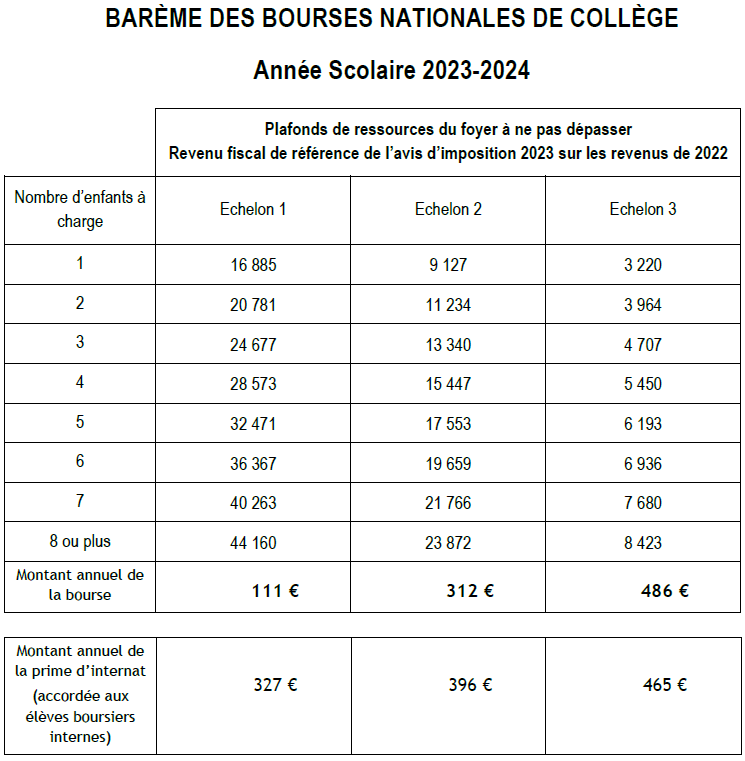 Revenu fiscal de référence de l’avis d’imposition 2023 sur les revenus de 2022 :INTERNAT LYCÉE Théodore Deck INFORMATIONS A TITRE INDICATIF – Montants 2023-2024ùATTENTION : Les montants sont donnés à titre indicatifs et correspondent aux montants appliqués en 2023-2024. Les tarifs pour 2024-2025 seront adoptés au mois de juin 2024.Exemple d’aides déductibles en 2023-2024LYCEE Gustave EIFFELINFORMATIONS A TITRE INDICATIF – Montants 2023-2024ATTENTION : Les montants des bourses sont donnés à titre indicatifs et correspondent aux montants appliqués en 2023-2024. Les tarifs pour 2024-2025 seront adoptés au mois de juin 2024.Tarif Internat 2023-2024 (forfait 4 jours)Accès au simulateur LYCEE : https://calculateur-bourses.education.gouv.fr/cabs/api/v1/lycee/simulateur.htmlMontant des bourses et plafonds de ressources 2023 - 2024 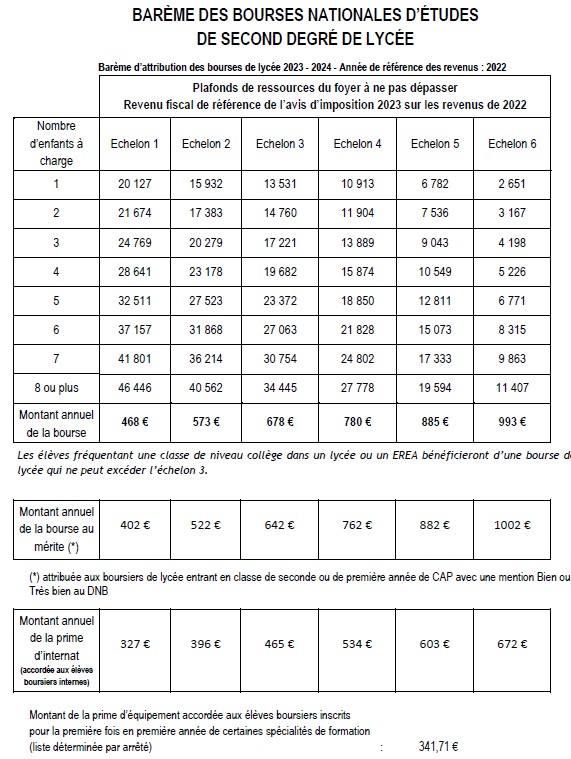 LYCEE Louis ARMANDINFORMATIONS A TITRE INDICATIF – Montants 2023-2024ATTENTION : Les montants des bourses sont donnés à titre indicatifs et correspondent aux montants appliqués en 2023-2024. Les tarifs pour 2024-2025 seront adoptés au mois de juin 2024.Tarif Internat 2021-2022 (forfait 5 jours)Accès au simulateur LYCEE : https://calculateur-bourses.education.gouv.fr/cabs/api/v1/lycee/simulateur.htmlMontant des bourses et plafonds de ressources 2023 - 2024 INTERNAT A LA VILLE DU LYCEE LOUIS ARMANDINFORMATIONS A TITRE INDICATIF – les tarifs appliqués s’adaptent au nombre de repas et /ou de nuitées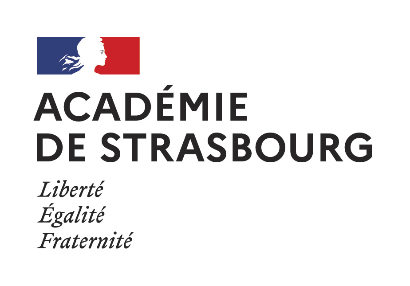 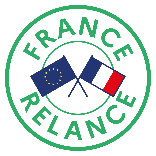 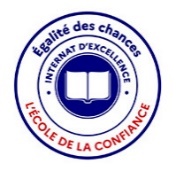      Internat d’Excellence      Internat d’Excellence      Internat d’Excellence Demande d’admission Année scolaire 2024-2025Date limite de candidature : 5 avril 2024Demande d’admission Année scolaire 2024-2025Date limite de candidature : 5 avril 2024Demande d’admission Année scolaire 2024-2025Date limite de candidature : 5 avril 2024Photoducandidat(obligatoire)Nom de l’Elève : ……………………………………Nom de l’Elève : ……………………………………Prénom(s) : ………………………………………..Photoducandidat(obligatoire)Date de naissance : ……………………………….Lieu de naissance : ………………………………..Date de naissance : ……………………………….Lieu de naissance : ………………………………..Sexe : M                  F  Pays : ………………………………………………..Nationalité : ………………….…………………….L’élève sera susceptible d’être boursier à la rentrée 2024-2025                               OUI          NON Accès au simulateur COLLEGE : https://calculateur-bourses.education.gouv.fr/cabs/api/v1/college/simulateur.html Accès au simulateur LYCEE : https://calculateur-bourses.education.gouv.fr/cabs/api/v1/lycee/simulateur.html                                                L’élève sera susceptible d’être boursier à la rentrée 2024-2025                               OUI          NON Accès au simulateur COLLEGE : https://calculateur-bourses.education.gouv.fr/cabs/api/v1/college/simulateur.html Accès au simulateur LYCEE : https://calculateur-bourses.education.gouv.fr/cabs/api/v1/lycee/simulateur.html                                                L’élève sera susceptible d’être boursier à la rentrée 2024-2025                               OUI          NON Accès au simulateur COLLEGE : https://calculateur-bourses.education.gouv.fr/cabs/api/v1/college/simulateur.html Accès au simulateur LYCEE : https://calculateur-bourses.education.gouv.fr/cabs/api/v1/lycee/simulateur.html                                                L’élève sera susceptible d’être boursier à la rentrée 2024-2025                               OUI          NON Accès au simulateur COLLEGE : https://calculateur-bourses.education.gouv.fr/cabs/api/v1/college/simulateur.html Accès au simulateur LYCEE : https://calculateur-bourses.education.gouv.fr/cabs/api/v1/lycee/simulateur.html                                                Responsable légal 1 (Nom, prénom) :    ………………………………………… Autorité parentale :   OUI         NON Responsable légal 1 (Nom, prénom) :    ………………………………………… Autorité parentale :   OUI         NON Responsable légal 1 (Nom, prénom) :    ………………………………………… Autorité parentale :   OUI         NON Responsable légal 1 (Nom, prénom) :    ………………………………………… Autorité parentale :   OUI         NON Adresse complète : ……………………………………………………………………………………………………………………………………………………………………...Adresse complète : ……………………………………………………………………………………………………………………………………………………………………...Tél.  ………………………………………………………………Courriel : …………………………………………………………Tél.  ………………………………………………………………Courriel : …………………………………………………………Responsable légal 2 (Nom, prénom) :    ……………………………………….  Autorité parentale :    OUI        NON Responsable légal 2 (Nom, prénom) :    ……………………………………….  Autorité parentale :    OUI        NON Responsable légal 2 (Nom, prénom) :    ……………………………………….  Autorité parentale :    OUI        NON Responsable légal 2 (Nom, prénom) :    ……………………………………….  Autorité parentale :    OUI        NON Adresse complète :………………………………………………………………………………………………………………………………………………………………………Adresse complète :………………………………………………………………………………………………………………………………………………………………………Tél.  ………………………………………………………………Courriel : …………………………………………………………Tél.  ………………………………………………………………Courriel : …………………………………………………………Année scolaireAnnée scolaireEtablissement fréquentéClasseClasseLV ALV B2023-20242023-20242022-20232022-2023INTERNAT D’EXCELLENCEClasse sollicitée à la rentrée 2024 : ….…………………  Etablissement demandé : INTERNAT D’EXCELLENCEClasse sollicitée à la rentrée 2024 : ….…………………  Etablissement demandé : INTERNAT D’EXCELLENCEClasse sollicitée à la rentrée 2024 : ….…………………  Etablissement demandé : INTERNAT D’EXCELLENCEClasse sollicitée à la rentrée 2024 : ….…………………  Etablissement demandé : INTERNAT D’EXCELLENCEClasse sollicitée à la rentrée 2024 : ….…………………  Etablissement demandé : INTERNAT D’EXCELLENCEClasse sollicitée à la rentrée 2024 : ….…………………  Etablissement demandé : INTERNAT D’EXCELLENCEClasse sollicitée à la rentrée 2024 : ….…………………  Etablissement demandé : INTERNAT D’EXCELLENCEClasse sollicitée à la rentrée 2024 : ….…………………  Etablissement demandé : INTERNAT D’EXCELLENCEClasse sollicitée à la rentrée 2024 : ….…………………  Etablissement demandé :  Collège du Torenberg-HeiligensteinLycée G. Eiffel                                       Internat du lycée T. DeckInternat du lycée T. DeckInternat du lycée T. DeckInternat du lycée L. ArmandInternat du lycée L. ArmandInternat du lycée L. ArmandInternat du lycée L. Armand Collège du Torenberg-HeiligensteinLycée G. Eiffel                                        Lycée Deck    Collège Grünewald Lycée Kastler     Lycée Deck    Collège Grünewald Lycée Kastler     Lycée Deck    Collège Grünewald Lycée Kastler    Lycée Armand Collège Macé         Collège Bel Air    Lycée Armand Collège Macé         Collège Bel Air    Lycée Armand Collège Macé         Collège Bel Air    Lycée Armand Collège Macé         Collège Bel Air    Langues vivantes :   LVA ………..……….………  LVB ……………………………  Langues vivantes :   LVA ………..……….………  LVB ……………………………  Langues vivantes :   LVA ………..……….………  LVB ……………………………  Langues vivantes :   LVA ………..……….………  LVB ……………………………  Langues vivantes :   LVA ………..……….………  LVB ……………………………  Langues vivantes :   LVA ………..……….………  LVB ……………………………  Langues vivantes :   LVA ………..……….………  LVB ……………………………  Langues vivantes :   LVA ………..……….………  LVB ……………………………  Langues vivantes :   LVA ………..……….………  LVB ……………………………  « INTERNAT A LA VILLE » LYCEE LOUIS ARMAND : cette formule propose tous les services de l’internat d’excellence sans nuitée accueil en soirée (17h30 / 20h30) et les mercredis après-midi (12h / 20h30)Toute inscription en internat à la ville implique la présence obligatoire de l’élève les mercredis après midi Classe sollicitée à la rentrée 2024 : ….…………………  Etablissement demandé : Collège Macé         Collège Bel Air    Langues vivantes :   LVA ………..……….………  LVB ……………………………  « INTERNAT A LA VILLE » LYCEE LOUIS ARMAND : cette formule propose tous les services de l’internat d’excellence sans nuitée accueil en soirée (17h30 / 20h30) et les mercredis après-midi (12h / 20h30)Toute inscription en internat à la ville implique la présence obligatoire de l’élève les mercredis après midi Classe sollicitée à la rentrée 2024 : ….…………………  Etablissement demandé : Collège Macé         Collège Bel Air    Langues vivantes :   LVA ………..……….………  LVB ……………………………  « INTERNAT A LA VILLE » LYCEE LOUIS ARMAND : cette formule propose tous les services de l’internat d’excellence sans nuitée accueil en soirée (17h30 / 20h30) et les mercredis après-midi (12h / 20h30)Toute inscription en internat à la ville implique la présence obligatoire de l’élève les mercredis après midi Classe sollicitée à la rentrée 2024 : ….…………………  Etablissement demandé : Collège Macé         Collège Bel Air    Langues vivantes :   LVA ………..……….………  LVB ……………………………  « INTERNAT A LA VILLE » LYCEE LOUIS ARMAND : cette formule propose tous les services de l’internat d’excellence sans nuitée accueil en soirée (17h30 / 20h30) et les mercredis après-midi (12h / 20h30)Toute inscription en internat à la ville implique la présence obligatoire de l’élève les mercredis après midi Classe sollicitée à la rentrée 2024 : ….…………………  Etablissement demandé : Collège Macé         Collège Bel Air    Langues vivantes :   LVA ………..……….………  LVB ……………………………  « INTERNAT A LA VILLE » LYCEE LOUIS ARMAND : cette formule propose tous les services de l’internat d’excellence sans nuitée accueil en soirée (17h30 / 20h30) et les mercredis après-midi (12h / 20h30)Toute inscription en internat à la ville implique la présence obligatoire de l’élève les mercredis après midi Classe sollicitée à la rentrée 2024 : ….…………………  Etablissement demandé : Collège Macé         Collège Bel Air    Langues vivantes :   LVA ………..……….………  LVB ……………………………  « INTERNAT A LA VILLE » LYCEE LOUIS ARMAND : cette formule propose tous les services de l’internat d’excellence sans nuitée accueil en soirée (17h30 / 20h30) et les mercredis après-midi (12h / 20h30)Toute inscription en internat à la ville implique la présence obligatoire de l’élève les mercredis après midi Classe sollicitée à la rentrée 2024 : ….…………………  Etablissement demandé : Collège Macé         Collège Bel Air    Langues vivantes :   LVA ………..……….………  LVB ……………………………  « INTERNAT A LA VILLE » LYCEE LOUIS ARMAND : cette formule propose tous les services de l’internat d’excellence sans nuitée accueil en soirée (17h30 / 20h30) et les mercredis après-midi (12h / 20h30)Toute inscription en internat à la ville implique la présence obligatoire de l’élève les mercredis après midi Classe sollicitée à la rentrée 2024 : ….…………………  Etablissement demandé : Collège Macé         Collège Bel Air    Langues vivantes :   LVA ………..……….………  LVB ……………………………  « INTERNAT A LA VILLE » LYCEE LOUIS ARMAND : cette formule propose tous les services de l’internat d’excellence sans nuitée accueil en soirée (17h30 / 20h30) et les mercredis après-midi (12h / 20h30)Toute inscription en internat à la ville implique la présence obligatoire de l’élève les mercredis après midi Classe sollicitée à la rentrée 2024 : ….…………………  Etablissement demandé : Collège Macé         Collège Bel Air    Langues vivantes :   LVA ………..……….………  LVB ……………………………  « INTERNAT A LA VILLE » LYCEE LOUIS ARMAND : cette formule propose tous les services de l’internat d’excellence sans nuitée accueil en soirée (17h30 / 20h30) et les mercredis après-midi (12h / 20h30)Toute inscription en internat à la ville implique la présence obligatoire de l’élève les mercredis après midi Classe sollicitée à la rentrée 2024 : ….…………………  Etablissement demandé : Collège Macé         Collège Bel Air    Langues vivantes :   LVA ………..……….………  LVB ……………………………       Engagement de l’élève :Je confirme que je suis candidat(e) pour une admission à l’Internat d’Excellence et je joins obligatoirement une lettre de motivation (10 lignes maximum)Date : …………………………….                                                       Signature : ………………………………..Demande du ou des représentants légaux :Responsable légal 1Je soussigné(e) (NOM Prénom), …………………..……………………….,  père,  mère,  autre ( précisez : …………………………...), responsable légal de l’élève (NOM Prénom) : ………………………………………demande son admission à l’Internat d’Excellence et m’engage à régler la participation annuelle à charge des familles correspondante à mon choix d’établissement (voir tableau annexe).Date : …………………………….            Signature : ………………………………..Responsable légal 2Je soussigné(e) (NOM Prénom), …………………..……………………….,  père,  mère,  autre ( précisez : ………………………….), responsable légal de l’élève (NOM Prénom) : …………………………………..demande son admission à l’Internat d’Excellence et m’engage à régler la participation annuelle à charge des familles correspondante à mon choix d’établissement (voir tableau annexe).Date : …………………………….            Signature : ………………………………Avis motive du professeur principal ou du professeur des écoles :Avis motive du conseiller principal d’education :Avis motive du chef d’établissement d’origine ou du directeur d’école :Pièces à joindre au dossier :- Photocopie des 3 derniers bulletins scolaires- Lettre de motivation de l’élève- Dernier avis d’imposition afin d’étudier une éventuelle demande de bourse pour accompagner les famillesNon boursierBoursier taux 1Boursier taux 2Boursier taux 3Tarif annuel de l’internat Torenberg1506.801068.80798.80555.8Bourse annuelle111 €312 €486 €Prime annuelle d’internat élèves boursiers327 €396 €465 €Montant annuel (hors aides possibles)Collégiens1759,15€Pré-Bachors collégiens1411.20€  + 10€ de ticket modérateurPost-Bac1771,20€2023 – 2024CollégiensLycéens Pré-BacSimulateur de Bourseshttps://calculateur-bourses.education.gouv.fr/cabs/api/v1/college/simulateur.htmlhttps://calculateur-bourses.education.gouv.fr/cabs/api/v1/lycee/simulateur.htmlBoursesLe barème d'attribution 2023-2024 les montants annuels suivants :Échelon 1 : 111 €Échelon 2 : 312 €Échelon 3 : 486 €Le barème d'attribution fixe pour 2023-2024 les montants annuels suivants :Échelon 1 : 468 €Échelon 2 : 573 €Échelon 3 : 678 €Échelon 4 : 780 €Échelon 5 : 885 €Échelon 6 : 993 €Prime d’internatCette prime est destinée à tous les élèves boursiers scolarisés en internat. Elle est modulée selon l'échelon de bourse détenu par l'élève boursier. Elle est versée en trois fois en même temps que la bourse. Les familles n'ont pas de dossier spécifique à remplir.Cette prime est destinée à tous les élèves boursiers scolarisés en internat. Elle est modulée selon l'échelon de bourse détenu par l'élève boursier. Elle est versée en trois fois en même temps que la bourse. Les familles n'ont pas de dossier spécifique à remplir.Prime d’internatÉchelon 1 : 327 €Échelon 2 : 396 €Échelon 3 : 465 €Échelon 1 : 327 €Échelon 2 : 396 €Échelon 3 : 465 €Échelon 4 : 534 €Échelon 5 : 603 €Échelon 6 : 672 €Bourse au méritePrime destinée aux ayant obtenus la mention Bien ou Très-Bien au DNB. Le montant annuel de la bourse au mérite, complément de la bourse de lycée, varie en fonction de l’échelon de la bourse, de 402€ (1er échelon) à        1002€ (6e échelon). La bourse au mérite est versée en trois fois en même temps que la bourse de lycée.Aide régionale à la nuitéeDe droit pour les lycéens pré-BacAide régionale à la restaurationCette aide ne concerne pas les élèves boursiers. La demande est à faire par la famille via l’établissement de scolarisation. Une aide de 0.80€ par repas est possible après éligibilité du dossier.Information sur toutes les aides possibleshttps://www.education.gouv.fr/les-aides-financieres-au-college-4970#Le_simulateur_de_bourse_de_collegehttps://www.education.gouv.fr/les-aides-financieres-au-lycee-7511Non BoursierBoursier échelon 1Boursier échelon 2Boursier échelon 3Boursier échelon 4Boursier échelon 5Boursier échelon 6Tarif annuel de l’internat (forfait unique 4 nuitées) Lycéen1670.40€1670.40€1670.40€1670.40€1670.40€1670.40€1670.40€Tarif annuel de l’internat (forfait unique 4 nuitées) BTSBourse annuelle468€573€678€780€885€993€Bourse annuelle au mérite *402€522€642€762€882€1002€ (*) attribuée aux boursiers de lycée entrant en classe de seconde ou de première année de CAP avec une mention Bien ou Très bien au DNB (*) attribuée aux boursiers de lycée entrant en classe de seconde ou de première année de CAP avec une mention Bien ou Très bien au DNB (*) attribuée aux boursiers de lycée entrant en classe de seconde ou de première année de CAP avec une mention Bien ou Très bien au DNB (*) attribuée aux boursiers de lycée entrant en classe de seconde ou de première année de CAP avec une mention Bien ou Très bien au DNB (*) attribuée aux boursiers de lycée entrant en classe de seconde ou de première année de CAP avec une mention Bien ou Très bien au DNB (*) attribuée aux boursiers de lycée entrant en classe de seconde ou de première année de CAP avec une mention Bien ou Très bien au DNB (*) attribuée aux boursiers de lycée entrant en classe de seconde ou de première année de CAP avec une mention Bien ou Très bien au DNB (*) attribuée aux boursiers de lycée entrant en classe de seconde ou de première année de CAP avec une mention Bien ou Très bien au DNBPrime annuelle d’internats élèves boursiers327€396€465€534€603€672€Non BoursierBoursier échelon 1Boursier échelon 2Boursier échelon 3Boursier échelon 4Boursier échelon 5Boursier échelon 6Tarif annuel de l’internat (forfait unique 4 nuitées) Lycéen1 771,20€1 771,20€1 771,20€1 771,20€1 771,20€€1 771,20€1 771,20€Tarif annuel de l’internat (forfait unique 4 nuitées) BTSBourse annuelle468€573€678€780€885€993€Bourse annuelle au mérite *402€522€642€762€882€1002€ (*) attribuée aux boursiers de lycée entrant en classe de seconde ou de première année de CAP avec une mention Bien ou Très bien au DNB (*) attribuée aux boursiers de lycée entrant en classe de seconde ou de première année de CAP avec une mention Bien ou Très bien au DNB (*) attribuée aux boursiers de lycée entrant en classe de seconde ou de première année de CAP avec une mention Bien ou Très bien au DNB (*) attribuée aux boursiers de lycée entrant en classe de seconde ou de première année de CAP avec une mention Bien ou Très bien au DNB (*) attribuée aux boursiers de lycée entrant en classe de seconde ou de première année de CAP avec une mention Bien ou Très bien au DNB (*) attribuée aux boursiers de lycée entrant en classe de seconde ou de première année de CAP avec une mention Bien ou Très bien au DNB (*) attribuée aux boursiers de lycée entrant en classe de seconde ou de première année de CAP avec une mention Bien ou Très bien au DNB (*) attribuée aux boursiers de lycée entrant en classe de seconde ou de première année de CAP avec une mention Bien ou Très bien au DNBPrime annuelle d’internats élèves boursiers327€396€465€534€603€672€Non boursierPetit déjeuner1,25€Repas 4,75€Hébergement en chambre collective pour une nuit2,50 €